TISKOVÁ ZPRÁVA ZE DNE 11. 11. 2020/16:15 HODIN-------------------------------------------------------------------------- Krajská zdravotní v teplické nemocnici omezuje provoz lůžkové části dětského a dorostového odděleníDětské a dorostové oddělení Krajské zdravotní, a. s. – Nemocnice Teplice, o. z., přistupuje k omezení provozu lůžkové části zdravotnického pracoviště. Reaguje tak na vývoj epidemiologické situace související s šířením nákazy způsobující onemocnění COVID-19. „Novorozenecké stanice a dětská ambulance zůstávají nadále v provozu. Dětští pacienti, u kterých si zdravotní stav vyžádá hospitalizaci, budou po dobu omezení transportováni do okolních nemocnic Krajské zdravotní v Děčíně, Ústí nad Labem, Mostě a Chomutově,“ informuje náměstek pro řízení zdravotní péče Krajské zdravotní, a. s., MUDr. Tomáš Hrubý, který je zároveň ředitelem zdravotní péče Nemocnice Teplice, o. z.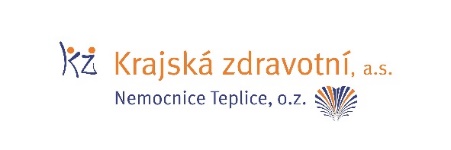 Zdroj: info@kzcr.eu 